Nom 									Date 					Français 5HAfrique FrancophoneA.  Un peu d’histoire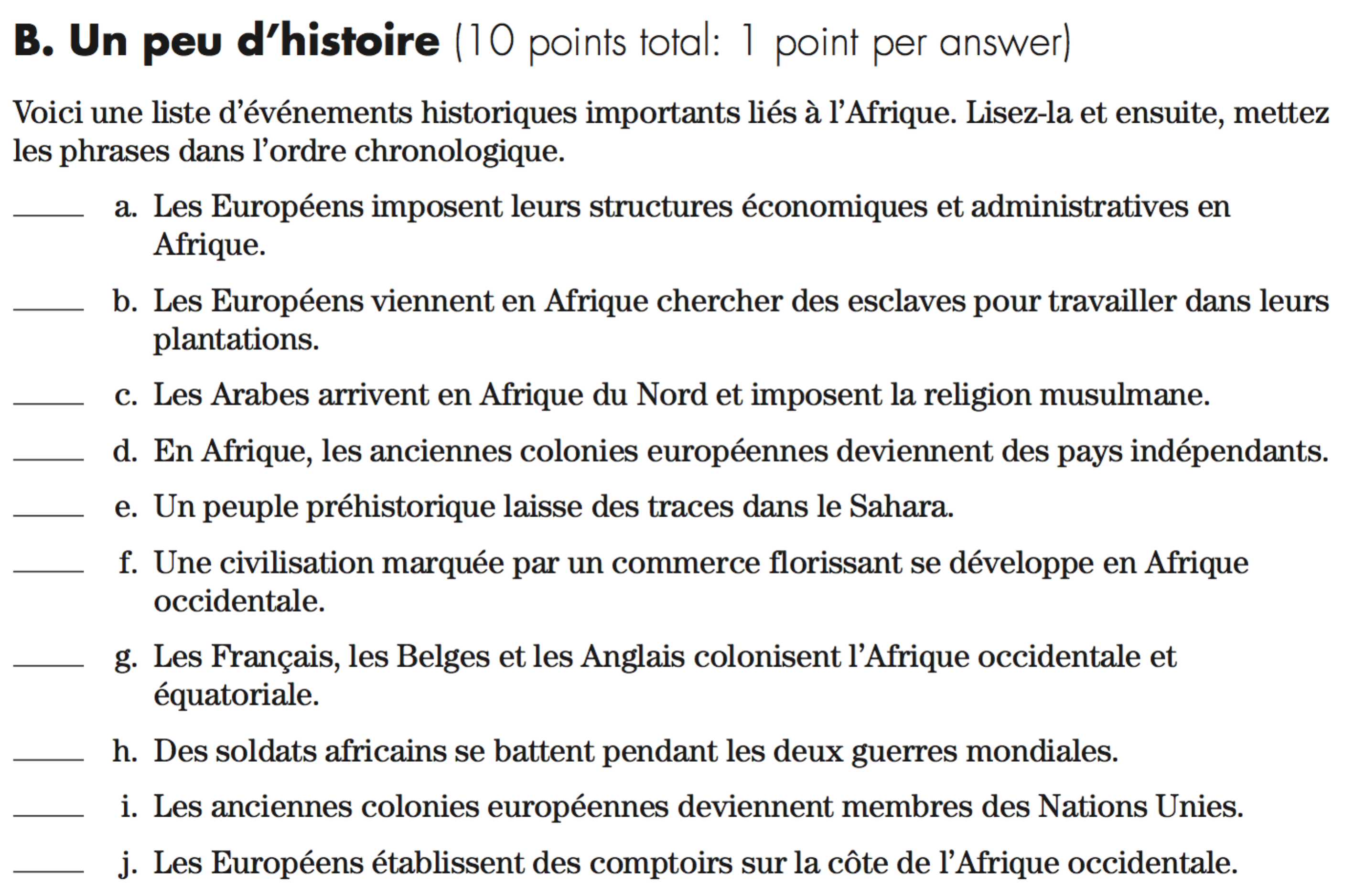 B.  Questions de compréhension : « Afrique : un peu d’histoire »1.  Où peut-on trouver des peintures rupestres ?  Que sont-elles ?2.  Comment est-ce que les Arabes influencent les populations en Afrique du Nord au 7e siècle ?  en Afrique occidentale ?3.  Sur quoi est la prospérité des empires du Ghana, du Mali et de Songhaï basée entre le 10e et 16e siècles ?4.  Que transportaient les caravanes qui traversaient le Sahara à cette époque-là ?5.  Qu’est-ce que la civilisation de Bénin nous a transmis ?6.  Qu’est-ce qui a provoqué le déclin de la grande civilisation africaine ?  Quand ?7.  Pourquoi les Européens sont-ils venus en Afrique ?8.  Pendant combien d’années est-ce que le trafic des êtres humains est pratiqué en Afrique ?9.  À quelle époque en histoire est-ce que les Européens ont colonisé l’Afrique ?10.  Quels pays ont fait partie de la colonisation de l’Afrique ?11.  Qu’est-ce que les Européens ont fait en colonisant l’Afrique ?12.  Comment est-ce que les Européens ont exploité leurs colonies africaines au 20e siècle ?13.  Quand est-ce que les colonies françaises d’Afrique sont devenues indépendantes ?